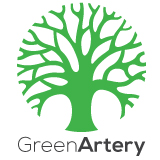 	The Green Artery 	Minutes of the Board of Directors Meeting	October 21, 2015Call to OrderThe meeting was called to order by Faye Miller, President, at 6:35 pm QuorumBill Hunter, Evan St. Ives, Jim MacKay, Heidi Bissell, and Faye Miller present.Quorum established.Committee ReportsTreasurer: Current balance $2967.54City did not approve all funds submitted to mini-grant, so we may need to pay some costs (!$600) ourselvesCity has not paid printerUnfinished BusinessCycloviaTents are moldy – Faye will washNeed to build tent weights (PVC pipe & cement)Set up at 8 amHeidi will order ribbons to decorate bikesFaye will bring bead necklacesNew BusinessMotion to present Joel Schnitzler to BOD as a business member.  Unanimously approved.  He now has voting privleges (confirm).Faye heard from Michelle Ogilvie about the Feasibility Study.  It is delayed until December.  Faye asked M.O. to come talk about the status of the Feasibility Study, potentially in January.  We will need to advertise this important meeting.Tuesday at 6:30 pm OSHNA general meeting will have Les Miller (head of MPO) as a guest speakerAdjournmentThe meeting was adjourned at 7:15 pm.Respectfully submitted,Heidi Bissell, Secretar